Herstellung von Arzneimitteln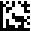 Einfuhr von ArzneimittelnGrosshandel mit ArzneimittelnAusfuhr von ArzneimittelnHandel mit Arzneimitteln im AuslandMäkler oder Agent für ArzneimittelEntnahme von BlutGesetzliche Grundlagen:Heilmittelgesetz (HMG; SR 812.21)Arzneimittel-Bewilligungsverordnung (AMBV; SR 812.212.1)Arzneimittelverordnung (VAM; SR 812.212.21)Verordnung des Schweiz. Heilmittelinstituts über seine Gebühren (GebV-Swissmedic;
SR 812.214.5)GrundangabenNummer der aktuellen Betriebsbewilligung:  noch keine vorhanden (Ersterteilung)AdressenInhaberin der Betriebsbewilligung (Hauptsitz bzw. Sitz gemäss Handelsregistereintrag und OMS Datenbank)Korrespondenzadresse (falls nicht identisch mit 2.1)Rechnungsadresse (falls nicht identisch mit 2.1)Grund des Gesuchsa) Zusatzblatt Arzneimittel:Für alle Tätigkeiten ist pro betroffenem Standort ein Zusatzblatt Arzneimittel auszufüllen. Bei Verzicht reicht das Basisformular.b) Zusatzblatt Namens- und Domiziländerung:Ändert die Zulassungsinhaberin (zugelassener Arzneimittel) das Domizil oder den Firmennamen, so ist das Zusatzblatt Namens- und Domiziländerung zusätzlich einzureichen.c) Zusatzblatt FVP Mehrfachmandate:Falls die FVP noch weitere Mandate in anderen Firmen betreut oder bei Swissmedic beantragt hat, so ist das Zusatzblatt FVP Mehrfachmandate auszufüllen und dem Gesuch beizulegen.d) GebührenDie Gebühren richten sich nach der GebV-Swissmedic. Die Prüfung eines Gesuchs ist kostenpflichtig, auch wenn das Gesuch im Verlauf des Verfahrens zurückgezogen oder das Gesuch abgelehnt wird. Bei unvollständig eingereichten Gesuchen kann der dadurch verursachte Mehraufwand als Zuschlag zu den festen Gebührensätzen separat verrechnet werden (Art. 5 GebV-Swissmedic). Bei Rückzug des Gesuchs können die Gebühren reduziert werden (Art. 8 Abs.1 GebV-Swissmedic). Die Gebührenreduktionen werden nicht auf Zuschlägen nach Artikel 5 gewährt (Art. 8 Abs. 3 GebV-Swissmedic).e) SwissGMDP:Durch Einreichung dieses Gesuchs um Betriebsbewilligung, erklärt sich die Betriebsbewilligungsinhaberin einverstanden, dass die im Gesuch enthaltene Daten zur Aufschaltung von GMP/GDP-Zertifikaten auf der SwissGMDP-Datenbank verwendet werden. Keine persönliche Information wird veröffentlicht.BemerkungenBestätigung der Richtigkeit der Angaben und der zur Kenntnisnahme der InhalteFormularFormularFormularGesuch Betriebsbewilligung - Basisformular Arzneimittel (inkl. Blut)Gesuch Betriebsbewilligung - Basisformular Arzneimittel (inkl. Blut)Gesuch Betriebsbewilligung - Basisformular Arzneimittel (inkl. Blut)Identifikationsnummer:I-301.AA.05-A02dVersion:5.0Gültig ab Datum:22.04.2024Firmenname:Zusatz:Strasse / Nr.:PLZ / Ort:Kanton:UIDCHE- ORG-IDORG- LOC-IDLOC- Firmenname:Zusatz:Strasse / Nr.:Postfach:PLZ / Ort:Telefon:E-Mail:Firmenname:Zusatz:Strasse / Nr.:Postfach:PLZ / Ort:Telefon:Betriebsaufnahme (Ersterteilung) a)Verzicht a) auf Betriebsbewilligung ab: Wir bestätigen hiermit, dass wir auf unsere Betriebsbewilligung verzichten und nach dem oben angegebenen Datum keine bewilligungspflichtige Herstellungs- oder Vertriebstätigkeiten gemäss Art. 4 Abs. 1 Bst. c und e Heilmittelgesetz (HMG, SR 812.21) und gemäss Art. 2 Bst. l-o Arzneimittel-Bewilligungsverordnung (AMBV, SR 812.212.1) mehr ausüben werden.Änderung der Betriebsbewilligung a), gewünschter Termin: 	Adressänderung b)	Änderung des Firmennamens b)	Wechsel der fachtechnisch verantwortlichen Person (FVP) c)	Änderung des Bewilligungsumfangs (Erweiterung oder Reduktion der Tätigkeiten)	Anderes: Vom Gesuch betroffene TätigkeitenVom Gesuch betroffene TätigkeitenErfassungsnummer(Swissmedic intern)Erfassungsnummer(Swissmedic intern)Vom Gesuch betroffene TätigkeitenVom Gesuch betroffene TätigkeitenErsterteilungÄnderungHerstellung von Arzneimitteln(inklusive externe Analysenlabors)54345441Einfuhr von Arzneimitteln54365443Grosshandel mit Arzneimittel54355442Ausfuhr von Arzneimitteln54365443Handel mit Arzneimitteln im Ausland54375444Mäkler oder Agent für Arzneimittel54385445Entnahme von Blut54395446Obligatorisch: Zeichnungsberechtigte Person gemäss Handelsregister Weitere zeichnungsberechtigte Person (Kollektiv erfordert zwei Unterschriften)Ort, Datum	Unterschrift	...........................Name	Vorname	Funktion	Telefon	E-Mail	Ort, Datum	Unterschrift	...........................Name	Vorname	Funktion	Telefon	E-Mail	Das Gesuch ist zu senden an:SwissmedicSchweizerisches HeilmittelinstitutAbteilung Operational Support ServicesHallerstrasse 73012 BernFür RückfragenTelefon	+41 58 462 04 55Mail 	inspectorates@swissmedic.ch